Postbus 2349 • 5202 CH ’s-Hertogenbosch
www.bureauwsnp.nl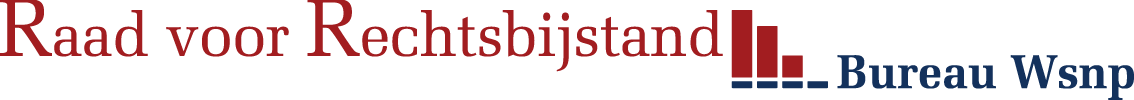 BezwaarformulierMet dit formulier kunt u bezwaar maken tegen een besluit van Bureau Wsnp. Bij dit formulier moet u de volgende stukken voegen:Een kopie van het besluit waartegen u bezwaar maakt;Een machtiging als iemand anders namens u bezwaar maakt;Bewijsstukken ter ondersteuning van uw bezwaar.Uw gegevensNaam:	NaamAdres:	AdresLand:	LandTelefoonnummer:	TelefoonnummerE-mailadres:	E-mailadresHet besluitTegen wel besluit wilt u bezwaar maken? Vermeld hierbij in ieder geval de  datum van het besluit. Geef ook een omschrijving van het besluit waartegen u bezwaar maakt.Datum besluit:	DatumOmschrijving besluitOmschrijvingMotiveringWaarom bent u het niet eens met het besluit? Vermeld zo duidelijk mogelijk de gronden (reden) waarom u het oneens bent met het besluit waartegen u bezwaar maakt. Stuur kopieën van bewijsstukken mee ter ondersteuning van uw bezwaarschrift.MotiveringHoorzittingWij verzoeken u aan te geven of u gehoord wenst te worden. Een hoorzitting biedt u de gelegenheid uw bezwaar nader toe te lichten. Een hoorzitting is niet verplicht. Wanneer u aangeeft geen gebruik te willen maken van een hoorzitting, zullen wij op basis van de bij ons bekende gegevens een besluit nemen op uw bezwaarschrift. Wij houden daarbij rekening met alle gronden die u aanvoert. 	Ik wens een hoorzitting op het kantoor van Bureau Wsnp in ’s-Hertogenbosch.	Ik wens niet gehoord te worden.MachtigingU kunt iemand machtigen om namens u bezwaar in te dienen. Als u iemand wilt machtigen, vult u dan hier de gegevens in van uw gemachtigde. Bij het bezwaarschrift moet u dan een machtigingsformulier voegen. U vindt het formulier op onze website, zie www.BureauWsnp.nl/bezwaar. Aanvullende opmerkingenU kunt hier eventuele opmerkingen toevoegen: Opmerkingen	Ik ga ermee akkoord dat er per e-mail met mij over de behandeling van mijn bezwaarschrift wordt gecorrespondeerd. OndertekeningDatum:	DatumNaam:	NaamHandtekening: